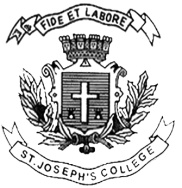 ST. JOSEPH’S COLLEGE (AUTONOMOUS), BENGALURU-27M.Sc. BOTANY – II SEMESTERSEMESTER EXAMINATION– APRIL 2017                                 BO 8215 - Diversity of Pteridophytes and Gymnosperms      Time: 2 ½ hrs                                                                                              Max.Marks-70This question paper has ONE printed page and THREE partsInstructions: Draw diagrams and write examples wherever necessaryA. Explain /define any TEN of the following in one or two sentences	                   10x2=20Carinal canalProthallial cellsMixed sorusGirdle tracesDictyosteleEpimatiumVelumSecondary transfusion tissue      9.   Ulodendron      10.  Dimorphic shoot      11.  Cingularia      12.  Xylotomy        	  B. Write Critical notes on any FIVE of the following			                       5x6=3013. Characteristic features of Ophioglossales and Psilophytales14. Steps involved in telome theory15. Experimental work in gymnosperms16. Bennettites17. Ovule of Taxus18. a) Comparative account of Welwitschia with Gnetum          b) Structure and dehiscence of sporangium in Pteris19. Asteroxylon C .Give a comprehensive account of any TWO of the following		          2x10=20      20. Heterospory and seed habit      21. Reproductive structures of Pentoxylales with a note on phylogeny      22. a) Morphology and anatomy of Azolla leaf     b) Economic importance of gymnospermsBO-8215-A-17